RESULTADO – TOMADA DE PREÇON° 2022229TP30218HEMUO Instituto de Gestão e Humanização – IGH, entidade de direito privado e sem fins lucrativos,classificado como Organização Social, vem tornar público o resultado da Tomada de Preços, com afinalidade de adquirir bens, insumos e serviços para o HEMU - Hospital Estadual da Mulher, comendereço à Rua R-7, S/N, Setor Oeste, Goiânia, CEP: 74.125-090.Bionexo do Brasil LtdaRelatório emitido em 28/09/2022 14:14CompradorIGH - HEMU - Hospital Estadual da Mulher (11.858.570/0002-14)AV. PERIMETRAL, ESQUINA C/ RUA R7, SN - SETOR COIMBRA - GOIÂNIA, GO CEP: 74.530-020Relação de Itens (Confirmação)Pedido de Cotação : 243251617COTAÇÃO Nº 30218 - IMOBILIZADO - HEMU SETEMBRO 2022Frete PróprioObservações: *PAGAMENTO: Somente a prazo e por meio de depósito em conta PJ do fornecedor. *FRETE: Só serão aceitas propostas com frepara entrega no endereço: RUA R7 C/ AV PERIMETRAL, SETOR COIMBRA, Goiânia/GO CEP: 74.530-020, dia e horário especificado. *CERTIDÕCertidões Municipal, Estadual de Goiás, Federal, FGTS e Trabalhista devem estar regulares desde a data da emissão da proposta até a data dopagamento. *REGULAMENTO: O processo de compras obedecerá ao Regulamento de Compras do IGH, prevalecendo este em relação a estes tem caso de divergência.Tipo de Cotação: Cotação NormalFornecedor : Todos os FornecedoresData de Confirmação : TodasFaturamentoMínimoValidade daPropostaCondições dePagamentoFornecedorPrazo de EntregaFrete ObservaçõesElber Industria DeRefrigeracao LtdaAGRONÔMICA - SCCesar Augusto Machado - (47)10 dias apósEntrada/Entrega/30(DDL)1R$ 1,000031/10/2022CIFnullconfirmação35423000vendas4@elbermedical.com.brMais informaçõesProgramaçãode EntregaPreçoUnitário FábricaPreçoRent(%) Quantidade Valor TotaProdutoCódigoFabricanteEmbalagem Fornecedor Comentário JustificativaCÂMARA VERTICAL PARACONSERVAÇÃO DEMEDICAMENTOS/VACINAS420L - FAIXA DETEMPERATURA DE 2C AºC; PORTA DE VIDRO8TRIPLO COM SISTEMAANTIEMBAÇANTE;GABIENTE EXTERNOVERTICAL EM CHASSIMETÁLICO E SAPATASNIVELADORASROSCADAS; GABIENTEINTERNO EMElberIndustria DeRefrigeracaoLtdaCamara para Conservacao de Imunobiologicos,Termolabeis e Medicamentos - Conservadora CSV 420 A- Elber - ElberR$R$R$163661-Caixanull-1 Unidade13.200,0000 0,000013.200,000POLIPROPILENO,PODENDO SER DOTADODE 4 A 7 PRATELEIRASOU GAVETAS OUGAVETAS; ILUMINAÇÃOINTERNA EM LED;OPCIONAL SISTEMA DEEMERGÊNCIA 24 OU48HORAS; VENTILADORDE AR FORÇADO SOBREUNIDADE EVAPORADORAPARA HOMOGEINIZAÇÃODA TEMPERATURA.CÂMARA VERTICAL PARACONSERVAÇÃO DEVACINAS EMEDICAMENTOS;CAPACIDADE 50L; FAIXADE TEMPERATURA DE 2ºCA 8ºC; PORTA DE VIDRODUPLO COM SISTEMAANTIEMBAÇANTE;GABINETE EXTERNOSVERTICAL EM CHASSIMETÁLICO E SAPATASNIVELADORASROSCADAS. GABIENTEINTERNO EMCAMARA CONSERVACAO/ REFRIGERADOR CIENTIFICODE 50 LITROS -VACINAS/SANGUE/MEDICAMENTOS/IMUNOBIOLOGICOS- ELBER - ELBERElberIndustria DeRefrigeracaoLtdaR$R$R$263660-CAIXAnull-1 Unidade5.700,0000 0,00005.700,0000POLIPROPILENO,DOTADO DE DUASPRATELEIRAS COMPOSSIBILIDADE DEREGULAGEM DE ALTURA;ILUMINAÇÃO INTERNA EMLED; VENTILADOR DE ARFORÇADO SOBREUNIDADE EVAPORADORAPARA HOMOGENEIZAÇÃODA TEMPERATURA.TotalParcial:R$22.0.018.900,000Total de Itens da Cotação: 3Total de Itens Impressos: 2TotalGeral:R$18.900,000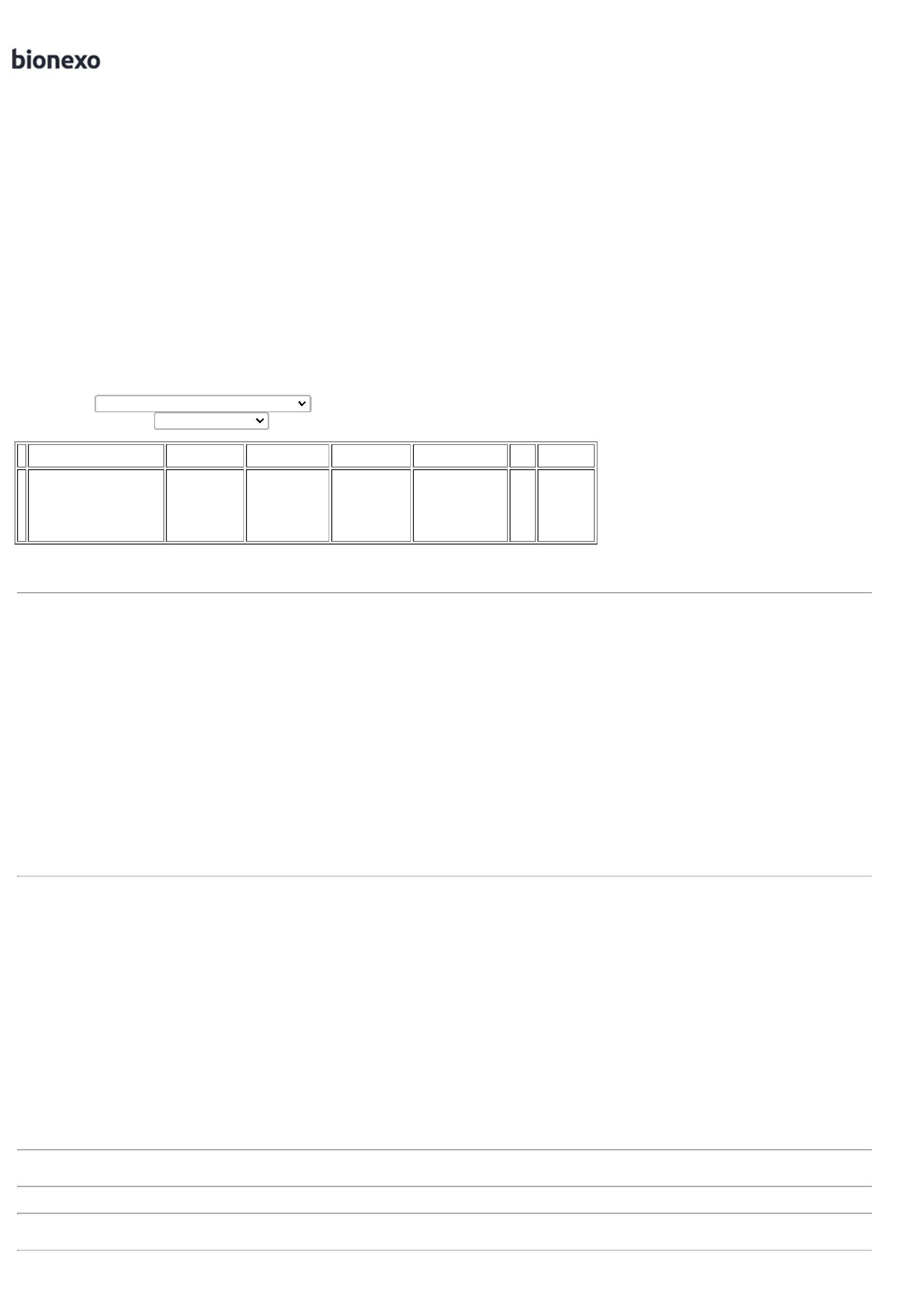 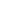 Clique aqui para geração de relatório completo com quebra de página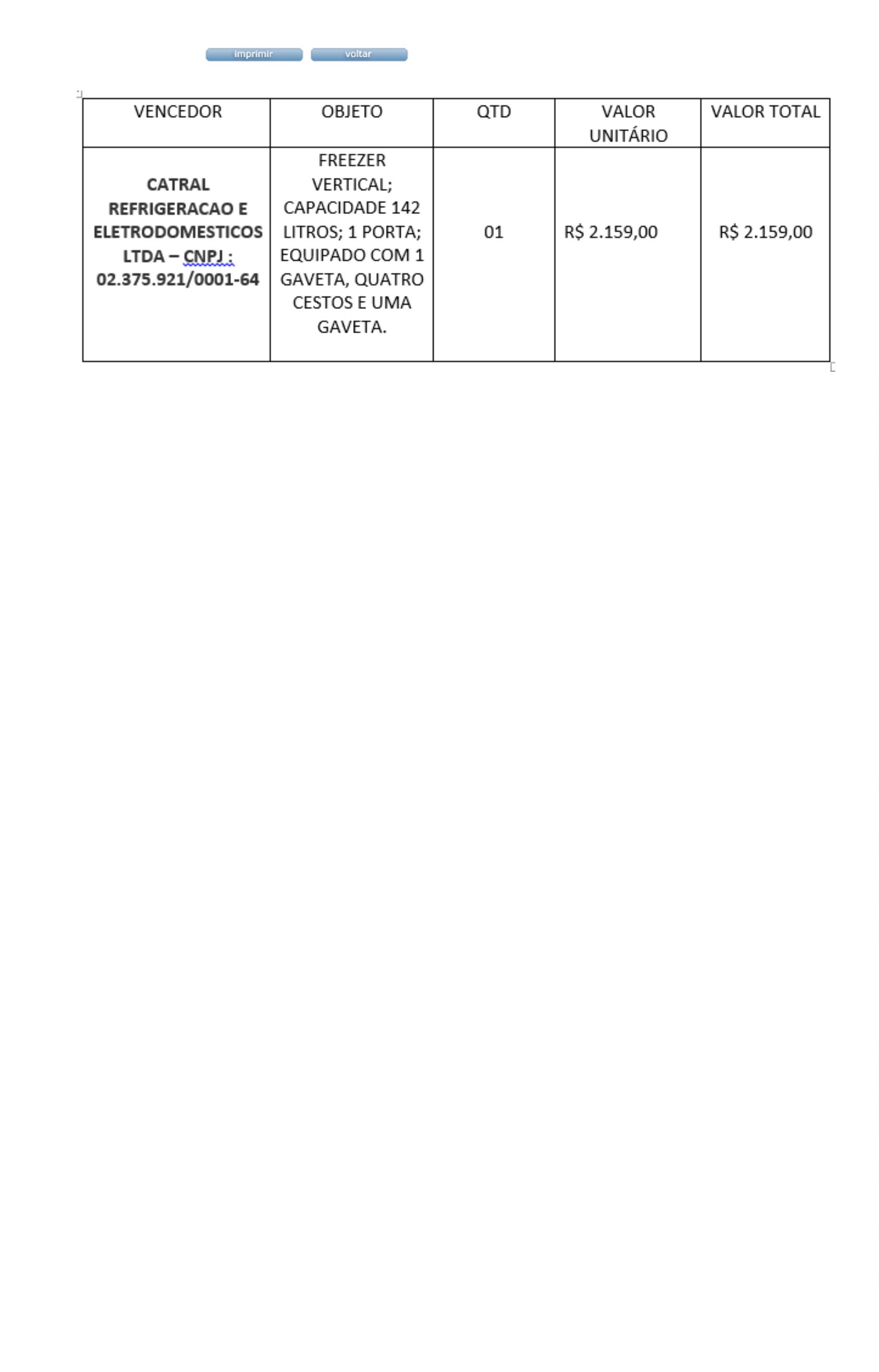 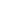 